Les soins Exclusifs « SPÉCIAL FÊTES » sur les MISES EN BEAUTÉLes soins Exclusifs « SPÉCIAL FÊTES » sur L’AMINCISSEMENTCoaching nutrition sur 12 semaines par une diététicienne agréée INAMI :	175€Les soins Exclusifs « SPÉCIAL FÊTES » sur le RAJEUNISSEMENTLa cure de 6 soins 	245 €Les soins Exclusifs « SPÉCIAL FÊTES » sur le MAQUILLAGE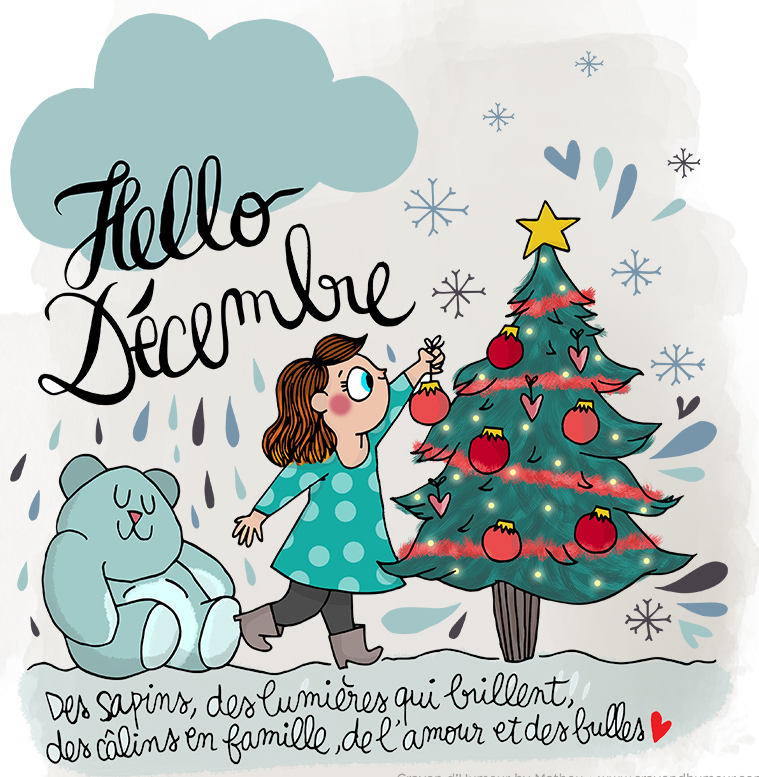 Les soins Exclusifs « SPÉCIAL FÊTES » sur les soins SPALes soins Exclusifs « SPÉCIAL FÊTES » sur les soins VISAGE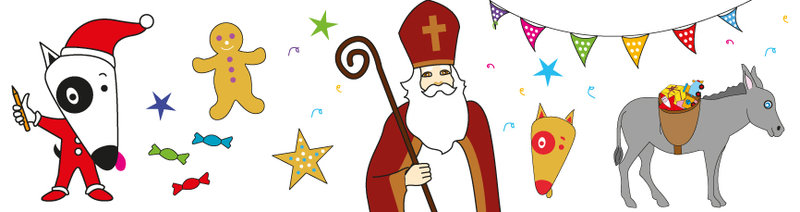 Pieds « Enchantés »Pédicure médicale,Sublimant des pieds, Thalasso des pieds.81 €51 €Pieds« Relax »Pédicure médicale, Massage des pieds,Thalasso des pieds.76 €36 €Yeux de bicheRecourbement de cilsExtension de cils80 €50 €« Belle de jour »Brushing (supplément sur cheveux longs),Maquillage de jour60 €46 €« Mains de Rêve »1ère pose d’ongles en gel ou en résine71 €50 €Coaching individuel50 €45 €Ecole de beauté : Sur rendez-vous, atelier de maquillage pour 4 participants.120 €60 €SOLODUODemi-journée « Enchantée »Accès au SPA (sauna, hammam, espace détente), Gommage corps OU Enveloppement « Bien-être », Massage « Enchanté » 60’,Thé et eau à volonté, Pack linge compris144 €
130 €288 €
234 €Croisière « Détente »Accès au SPA (sauna, hammam, espace détente), Gommage corps, Massage « Détente » 45’,Thé et eau à volonté, Pack linge compris.114 €
103 €228 €
185 €Balade « Gourmande »Accès au SPA (sauna, hammam, espace détente), Massage aux « Senteurs Gourmandes » 60’,Thé et eau à volonté.100 €
90 €200 €
162 €Rituel « Éclat »Massage 20’ & Soin visage « Coup d’éclat »81 €
65 €162 €
117 €Accès au spa (sauna, hammam, espace détente), Thé et eau à volonté, Pack linge compris.25 €
22,5 €50 €
40 €Soin Visage « Sisley » SPA
Soin complet visage et corps aux huiles essentielles, UNE PURE MERVEILLE !150 €135 €Soin Visage « Expérience »
Découvrez la magie du soin visage selon le protocole PAYOT.108 € 97 €Soin Visage « Eau & Lumière Expérience »
Soin visage « Coup d’éclat » & Maquillage « Éclat du jour »73 € 65 €LES SOINS « Saint-Nicolas » - « Père Noël »SOLODUOLe Rituel « Princesse du Jour » : Soin visage JUNIOR, Maquillage, Manucure et pose vernis65 €117 €Le Rituel : « Détente Junior » : Soin visage JUNIOR, Massage cuir chevelu et nuque et Modelage dos55 €99 €